SMLOUVA O DÍLODodávka a montáž zásobní nádrže na solankuKRAISKÁ SPRÁVA A ÚDRŽBA SlLMC VYSOČINY
pnlicčvkc!vá orgnnízzce
SVÍLOUVA KLOiS'1'ROV'ÁNA(pod C W.w.gltyb/	~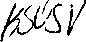 Článek 1
Smluvní stranyObjednatel:Krajská správa a údržba silnic Vysočiny, příspěvková organizacese sídlem:	Kosovská 1122/16, 586 01 Jihlavazastoupený:	XXXXXXXXXXXXXX, ředitelem organizaceosoba pověřená jednat jménem objednatele ve věcech plnění:Bankovní spojení:Číslo účtu:IČ:DIČ:Telefon:Fax:E-mail:Zřizovatel:(dále jen objednatel)aZhotovitel:KOTE, spol. s r.o.Se sídlem: Vatín 12, 591 01 Žďár nad Sázavou
Zastoupený: XXXXXXXXXXXXXX, jednatelem
IČO: 60747439
DIČ: CZ60747439
(dále jen zhotovitel)XXXXXXX, vedoucí cestmistrovství ZR, mobilXXXXXXXX,email: XXXXXXXXXXXXKomerční banka, a.s. - pobočka JihlavaXXXXXXXXXXXXX00090450CZ00090450XXXXXXXXXXXKraj VysočinaSmluvní strany se dohodly, že jejich závazkový vztah ve smyslu § 2586 a násl. zákona č. 89/2012 Sb., Občanského zákoníku (dále jen OZ), se řídí tímto zákonem a uzavírají na veřejnou zakázku, zadanou mimo režim zákona č. 134/2016 Sb. o zadávání veřejných zakázek, ve znění pozdějších předpisů, tuto smlouvu o dílo (dále jen „smlouva“).Článek 2
Předmět plněníPředmětem této smlouvy je závazek zhotovitele dodat objednateli zboží a provést montáž a další nezbytné práce na svůj náklad a nebezpečí, podle specifikace uvedené v příloze č. 1 této smlouvy (dále jen plnění) ve smyslu poptávkového řízení „Dodávka a montáž zásobní nádrže na solanku“ a nabídky uchazeče ze dne 22. 9. 2017 a převést na objednatele vlastnické právo k tomuto zboží, a zároveň závazek objednatele převzít dílo a zaplatit zhotoviteli cenu stanovenou touto smlouvou.Zhotovitel je povinen dodat a namontovat zboží v množství, provedení a jakosti podle předpisů výrobce.Zhotovitel je povinen při dodání zboží předat objednateli doklady nezbytné k převzetí a užívání zboží dle příslušných ustanovení OZ a to v českém jazyce. Zhotovitel prohlašuje, že dodané zboží je nové a nepoužívané, odpovídá platným technickým normám a předpisům výrobce. Kvalita zboží je potvrzena osvědčením o jakosti zboží od prodávajícího (případně od výrobce).Předmětem této smlouvy je též zaškolení obsluhy objednatele a závazek objednatele zaplatit za zboží cenu dle čl. 3 této smlouvy.Článek 3
Cena za plněníCelkový finanční objem plnění podle čl. 2 této smlouvy o dílo činíbez DPH	110800,-KčDPH (21%)	23268,-Kčcelková cena s DPH	134068,-KčTato cena zahrnuje veškeré náklady spojené s předmětem smlouvy, tj. cenu zboží včetně dopravného do místa plnění, dokumentace a dalších souvisejících nákladů. Tato cena je konečná, nepřekročitelná pro daný předmět smlouvy.Celkovou a pro účely fakturace rozhodnou cenou se rozumí cena včetně DPH.Smluvní strany se dohodly, že dojde-li v průběhu plnění předmětu této smlouvy ke změně zákonné sazby DPH stanovené pro příslušné plnění vyplývající z této smlouvy, je zhotovitel od okamžiku nabytí účinnosti změny zákonné sazby DPH povinen účtovat objednateli platnou sazbu DPH. O této skutečnosti není nutné uzavírat dodatek k této smlouvě.Článek 4Místo plnění, předání a převzetí zbožíMísto plnění: sklad posypového materiálu cestmistrovství Zďár nad Sázavou, ul. Brněnská.Zhotovitel je povinen v místě plnění předat plnění osobě pověřené převzetím s „Předávacím protokolem“ ve dvojím vyhotovení řádně vyplněným a označený číslem smlouvy, který podepíše osoba pověřená převzetím zboží. Jedno vyhotovení zůstává objednateli, druhé vyhotovení zhotoviteli.Osoby oprávněné k předání a převzetí zboží (oprávněné jednat ve věcech plnění) jsou uvedeny v čl. 1. Smluvní strany se vzájemně dohodly, že změna uvedených osob oprávněných jednat ve věcech plnění bude oznamována jednostranným písemným sdělením a není potřeba na jejich změnu uzavřít dodatek ke smlouvě.Článek 5 Doba plněníČlánek 6Platební podmínkyZhotovitel po předání díla v souladu s touto smlouvou je povinen vystavit fakturu a do 5 (pěti) pracovních dnů doporučeně objednateli odeslat za dodané dílo ve dvojím vyhotovení. Tato faktura je splatná do 30 dnů ode dne jejího doručení a povinně, v souladu s OZ a zákonem o dani z přidané hodnoty, obsahuje označení faktura a její číslo, název a sídlo zhotovitele a objednatele s jejich dalšími identifikačními údaji, označení smlouvy a částku k fakturaci a další údaje povinné podle uvedených právních předpisů.Zhotovitel je povinen fakturu a doklady - „Předávací protokol“ apod. - označit číslem smlouvy objednatele. Objednatel může fakturu vrátit v případě, kdy obsahuje nesprávné nebo neúplné údaje nebo obsahuje nesprávné cenové údaje. Toto vrácení se musí stát do konce lhůty splatnosti faktury. V takovém případě vystaví zhotovitel novou fakturu s novou lhůtou splatnosti, kterou je povinen doručit objednateli do 5 (pěti) pracovních dnů ode dne doručení oprávněně vrácené faktury.Článek 7
Záruky kvalityZáruka na předmět plnění včetně všech instalačních, montážních a dalších prací dle čl. 2 je 24 měsíců. Záruční doba počíná běžet dnem předání a převzetí plnění objednatelem. Reklamace a záruky uplatňuje objednatel přímo u zhotovitele.Článek 8
Smluvní pokutyZhotovitel je povinen zaplatit objednateli smluvní pokutu za prodlení s plněním ve výši 0,2 % za každý i započatý den prodlení z ceny plnění, nejvýše však do celkové ceny za plnění.Objednatel je povinen zaplatit zhotoviteli smluvní pokutu ve výši 0,2 % z fakturované částky za každý i započatý den prodlení se zaplacením faktury.Strana povinná k uhrazení smluvní pokuty je povinna uhradit vyúčtované sankce nejpozději do 15 dnů ode dne obdržení příslušného vyúčtování.Článek 9
Zvláštní ujednáníZhotovitel prohlašuje, že se před uzavřením smlouvy nedopustil v souvislosti se zadávacím řízením sám nebo prostřednictvím jiné osoby žádného jednání, jež by odporovalo zákonu nebo dobrým mravům nebo by zákon obcházelo, zejména že nenabízel žádné výhody osobám podílejícím se na zadání veřejné zakázky, na kterou s ním zadavatel uzavřel smlouvu, a že se zejména ve vztahu k ostatním uchazečům nedopustil žádného jednání narušujícího hospodářskou soutěž.Objednatel má právo vypovědět tuto smlouvu v případě, že v souvislosti s plněním účelu této smlouvy dojde ke spáchání trestného činu. Výpovědní doba činí 3 dny a začíná běžet dnem následujícím po dni, kdy bylo písemné vyhotovení výpovědi doručeno zhotoviteli.Objednatel nabývá vlastnické právo k dílu jeho převzetím pověřenou podle čl. 1 této smlouvy. Nebezpečí vzniku škody na zboží přechází na objednatele v okamžiku, kdy je dílo, které je předmětem plnění této smlouvy předáno v souladu s čl. 4.Článek 10Závěrečná ustanoveníPlnění této smlouvy se řídí zákonem č. 89/2012 Sb., občanského zákoníku v platném znění.Změny a doplňky této smlouvy lze provádět pouze písemnými oboustranně dohodnutými dodatky, které se stanou nedílnou součástí této smlouvy.Smlouva je vyhotovena ve 3 výtiscích, z nichž objednatel obdrží 2 a dodavatel 1 vyhotovení.Nedílnou součástí smlouvy j e příloha č. 1 - Zakázka PRND 170001.Tato smlouva nabývá platnosti dnem podpisu oběma smluvními stranami a účinnosti dnem uveřejnění v informačním systému veřejné správy- Registru smluv. Účastníci se dohodli, že zákonnou povinnost dle § 5 odst. 2 zákona č. 340/2015 Sb., v platném znění (zákon o registru smluv) splní objednatel.Obě smluvní strany prohlašují, že tato smlouva nebyla sjednána v tísni ani za jinak jednostranně nevýhodných podmínek.Ve Vatíně dne: 2*č?>	'2-<J ^Za zhotovitele:XXXXXXXXX
jednatel společnostiV Jihlavě dne: Za objednatele:XXXXXXXXXXXA ředitel organizace5.1Zhotovitel je povinen dodat dílo následovně:Zhotovitel je povinen dodat dílo následovně:5.2Zahájení plnění:po účinnosti smlouvy5.3Dokončení plnění:do 1.11.2017